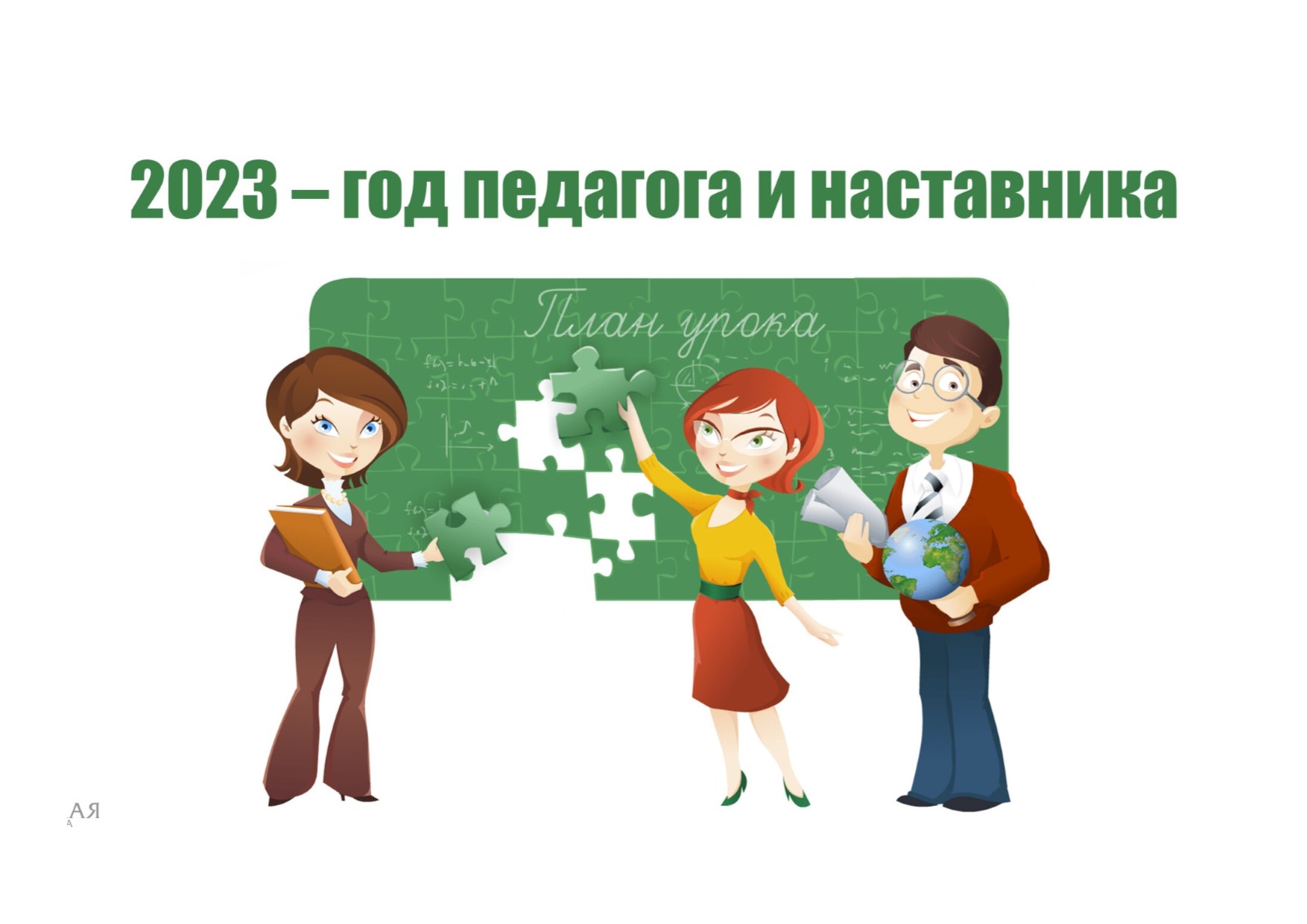 «В знак высочайшей общественной значимости профессии учителя 2023 год, год 200-летия со дня рождения одного из основателей российской педагогики Константина Дмитриевича Ушинского, будет посвящен в нашей стране педагогам и наставникам, будет Год учителя, Год педагога», – сказал глава государства на встрече с лауреатами и финалистами конкурса «Учитель года России».27 июня 2022 года Президент России Владимир Путин подписал соответствующий указ. Год педагога и наставника проводится с целью признания особого статуса представителей профессии.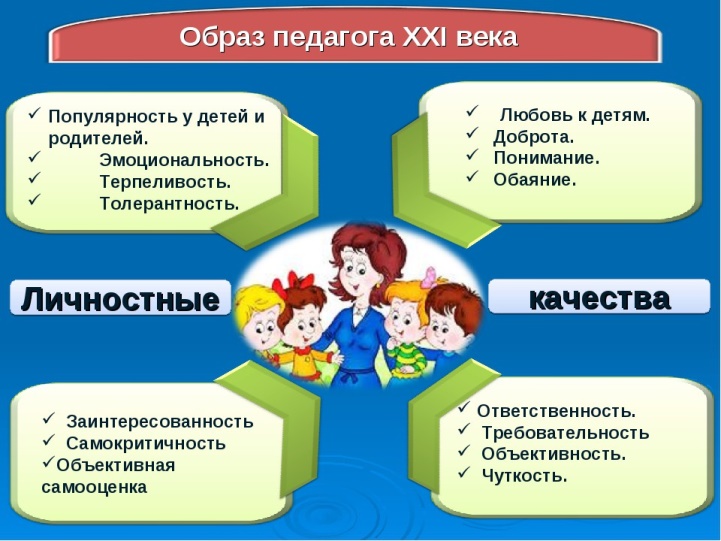 Роль педагога в наше время велика как никогда: мир вступил в эпоху глобализации. Год педагога и наставника объявлен для развития творческого и профессионального потенциала педагогов, повышения социального престижа профессии. Библиотекам как давним и надежным партнерам образовательных учреждений предстоит включиться в эту работу. Сделать свою работу в Год педагога и наставника разнообразной и полезной как для педагогов, так и для всех читателей библиотек.Согласно толковому словарю В. Даля педагог – это человек, посвятивший себя воспитанию и обучению детей, молодежи. Наставник, согласно толковому словарю Ожегова – учитель и воспитатель, руководитель.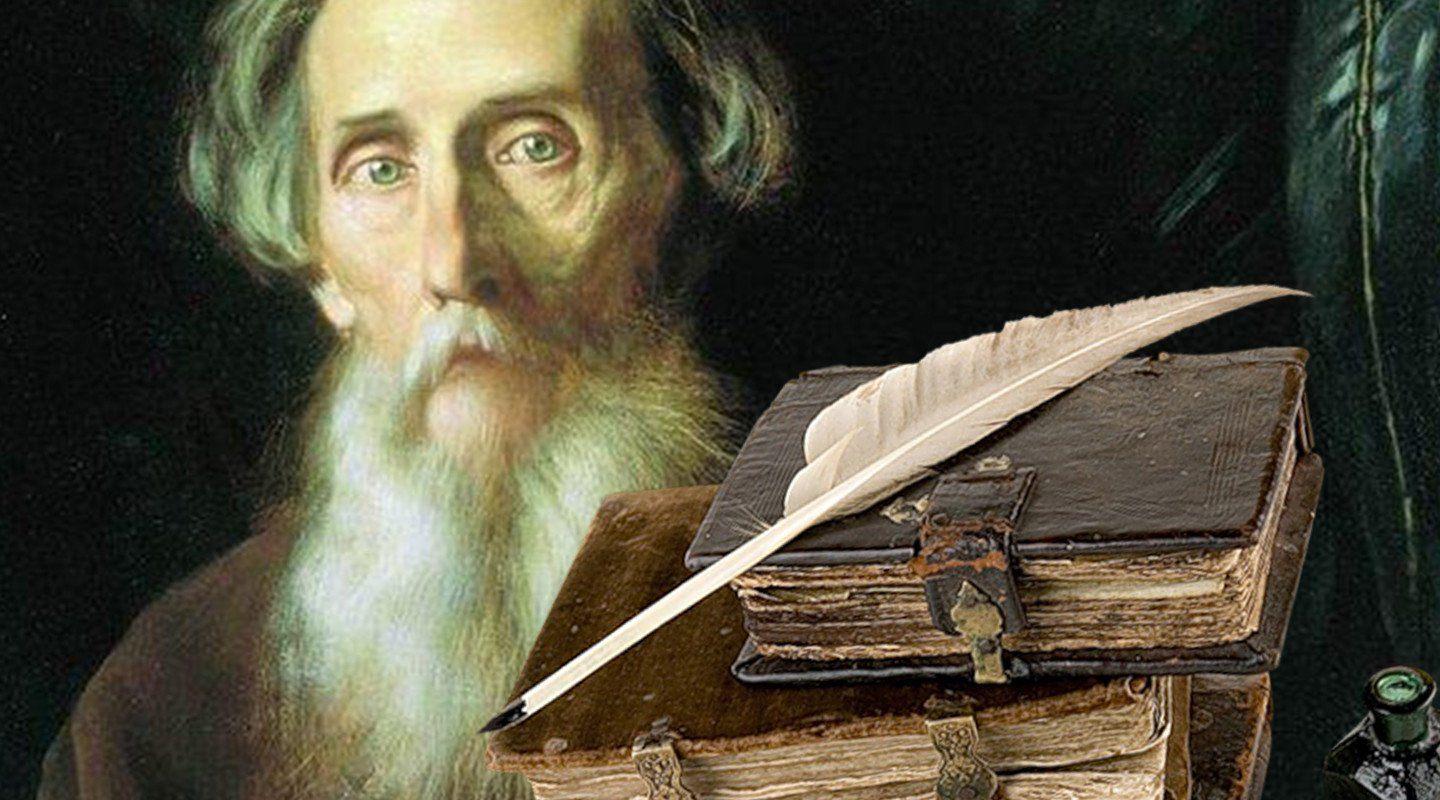 Исходя, из этих определений стоит строить работу библиотек. В деятельности библиотек можно выделить два основных направления: это информационная поддержка образовательно-педагогического процесса и популяризация профессии педагога. Для читателей библиотек следует организовывать выставки и мероприятия, раскрывающие образ педагога, отражающие наследие выдающихся отечественных и зарубежных педагогов, способствующие повышению социального престижа профессии.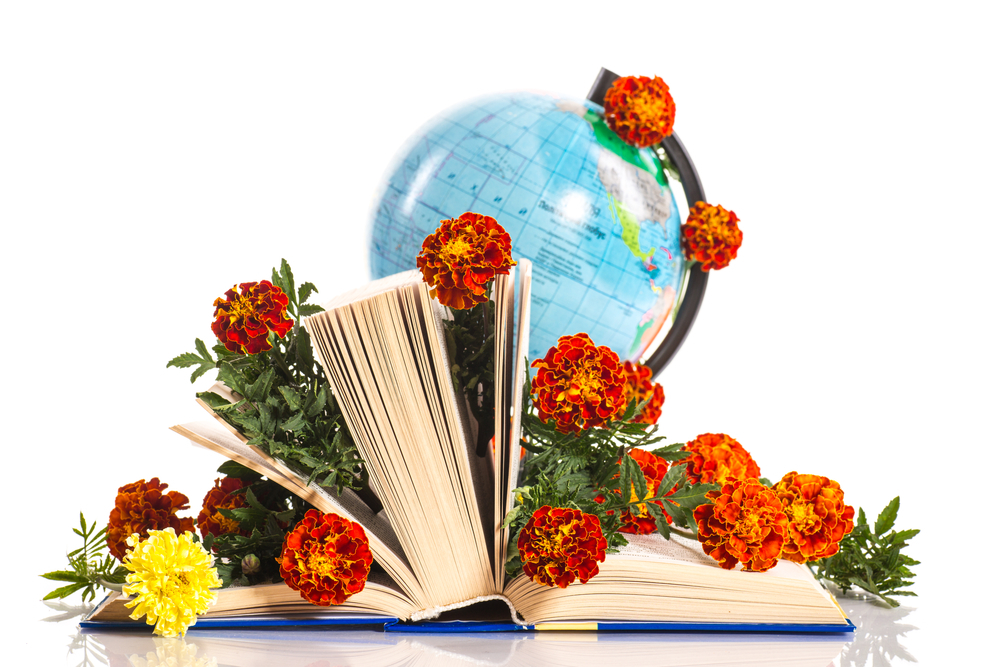 Писатель-педагог: наставник многих поколенийПедагог – это больше, чем профессия, это настоящее призвание, потому как педагог (если он по-настоящему любит свою работу) не только учит и поучает, но и воспитывает. Иногда бывает и так, что педагог меняет свою профессию и, например, становится писателем. А писатель, как сказал Эрнест Хемингуэй, «если он хорошо трудится, невольно воспитывает многих своих читателей».В этом разделе предлагаем вам познакомиться с известными писателями с неизвестной стороны, с теми, кто выходил к школьной доске или вставал за университетскую кафедру, чтобы читать лекции, просвещать или помогать сфере образования.  Именной указатель:Абрамов Федор Александрович (1920-1983)Анненский Иннокентий Федорович (1855-1909)Бажов Павел Петрович (1879-1950)Бианки Виталий Валентинович (1894-1959)Бродский Иосиф Александрович (1940-1996)Варламов Алексей Николаевич (р. 1963)Геласимов Андрей Валерьевич (р. 1966)Гоголь Николай Васильевич (1809-1852)Гончаров Иван Александрович (1812-1891)Ершов Пётр Павлович (1815-1869)Жуковский Василий Андреевич (1783-1852)Кучерская Майя Александровна (р. 1970)Коваль Юрий Иосифович (1938-1995)Родари Джанни (1920-1980)Толкин Джон Рональд Руэл (1892-1973)Толстой Лев Николаевич (1828-1910)Тургенев Иван Сергеевич (1818-1883)Ушинский Константин Дмитриевич (1824-1870/71)Чехов Антон Павлович (1860-1904)Жуковский Василий Андреевич (1783-1852)Русский поэт, переводчик, критик, основоположник романтизма в русской поэзии. Учился в Московском университетском благородном пансионе. В 1817 году стал учителем русского языка великих княгинь Александры Федоровны (будущей императрицы) и Елены Павловны. Осенью 1826 года назначен на должность воспитателя наследника престола, будущего императора Александра II. Для юного наследника престола Жуковский разработал специальную педагогическую программу на основе лучших европейских образцов и даже составил для него распорядок дня. Связь Александра II со своим учителем была настолько сильна, что многие исследователи именно в образовании будущего императора видят зерно его знаменитых реформ 1860-х годов.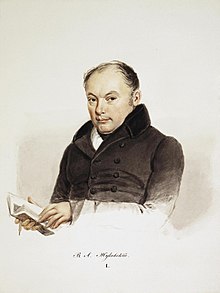 Своим учителем считал Жуковского А. С. Пушкин. В сентябре 1815 года Жуковский дарит ему в честь окончания поэмы «Руслан и Людмила» свой портрет с надписью «Победителю-ученику от побежденного учителя».Гоголь Николай Васильевич (1809-1852)Проходил обучение в Гимназии высших наук князя Безбородко в Нежине (позже Нежинский историко-филологический институт князя А. А. Безбродко, а затем Нежинский государственный университет имени Николая Гоголя).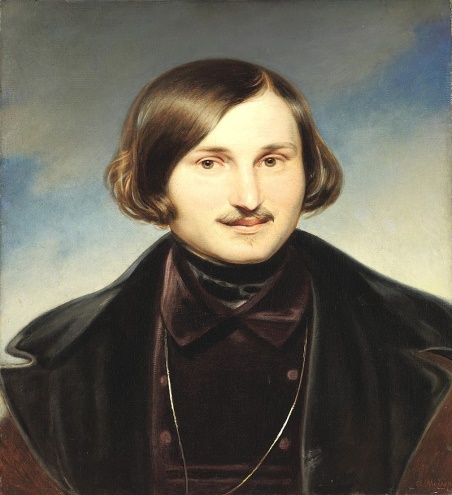 Одним из эпизодов жизни будущего писателя, только переехавшего в Петербург, стала его работа преподавателем истории в Патриотическом институте (женское учебное заведение). Кроме места в институте, Гоголь получил возможность вести частные занятия (в аристократических семействах Лонгиновых, Балабиных, Васильчиковых). В 1834 году его назначили на должность адъюнкта по кафедре истории в Петербургском университете. Мечтал занять кафедру истории в открывающемся Киевском университете, но не был туда принят, однако ему предложена была такая же кафедра в Петербургском университете. Гоголь был единственным преподавателем на университетской кафедре истории, который читал авторский курс.Один из его бывших студентов писал: «Гоголь прошел по кафедре как метеор, с блеском оную осветивший и вскоре на оной угасший, но блеск этот был настолько силен, что невольно врезался в юной памяти». Однако с невиданным энтузиазмом взявшись за преподавание, он довольно быстро к нему охладел. Гоголю стало откровенно скучно. В 1835 году он отказался от профессуры, оставил учительское ремесло и полностью сосредоточился на литературной работе. «Я расплевался с университетом, – резюмировал Николай Васильевич. – Неузнанный взошел я на кафедру и неузнанный схожу с нее».Гончаров Иван Александрович (1812-1891)	Писатель, литературный критик. Учился на словесном факультете Московского университета. Гончаров был домашним учителем двух старших сыновей художника Майкова – Аполлона (будущий поэт) и Валериана (будущий литературный критик и публицист), которым преподавал латинский язык и русскую словесность.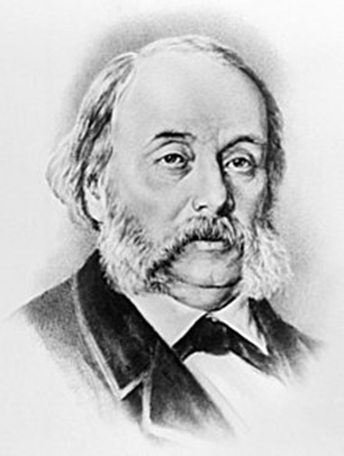 «Образовательное и воспитательное влияние школы на учащихся у нас мало значительно; школа, средняя и высшая, сообщает у нас лишь агрегат знаний, представляющий нередко полный хаос… У нас учатся в гимназиях и в университетах лишь для прав, для аттестатов и приобретают таковые без большого труда…»Ершов Пётр Павлович (1815-1869)Русский поэт, прозаик, драматург, автор знаменитой стихотворной сказки «Конёк-Горбунок».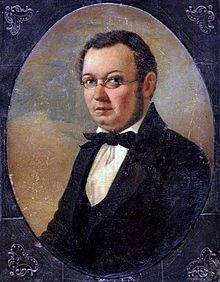 В 1831-1835 гг. учился на философско-юридическом отделении Петербургского университета. Вернувшись по окончании университета на родину (1836 г.), работал учителем Тобольской гимназии, затем стал инспектором (с 1844 г.) и директором (с 1857 г.) гимназии и дирекции училищ Тобольской губернии. Один из его учеников – Дмитрий Иванович Менделеев.Тургенев Иван Сергеевич (1818-1883)Великий русский писатель, поэт, драматург, публицист, переводчик. Сам писатель не занимался преподаванием, но приложил руку к просвещению народа. Одним из его дел было составление проекта «Общества для распространения грамотности и первоначального образования», текст которого начинался так: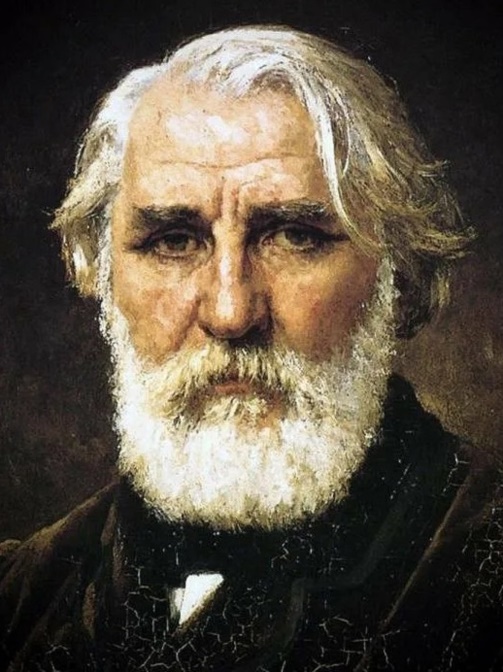 «Есть факты, очевидная полезность которых до того несомненна, что не нуждается ни в каких доказательствах. К таким фактам принадлежит необходимость распространения грамотности и элементарных общеполезных сведений в России. <…> Нам кажется, что настало время собрать воедино, направить к определенной ясной цели все эти отдельные силы, заменить частные, всегда более или менее неудовлетворительные попытки совокупным, обдуманным действием всех образованных русских людей – одним словом, свести в это благое дело могущество единодушных дружных усилий и светосознательной мысли. Проникнутые этим убеждением, мы предлагаем основать «Общество для распространения грамотности и первоначального образования»».Тургенев считал своей обязанностью практически способствовать просвещению собственных крестьян. Вскоре после отмены крепостного права, в 1862 г., своим распоряжением подарил барский дом в Грибовке для школы. А в 1863 г. учредил и открыл школу в имении в Спасском. Иван Сергеевич отпускал средства на ее содержание (жалованье учителям и покупку учебников и учебных пособий), следил за тем, чтобы в ней преподавали хорошие педагоги, и за тем, какие успехи показывают ее ученики.Толстой Лев Николаевич (1828-1910)Русский писатель, публицист, мыслитель.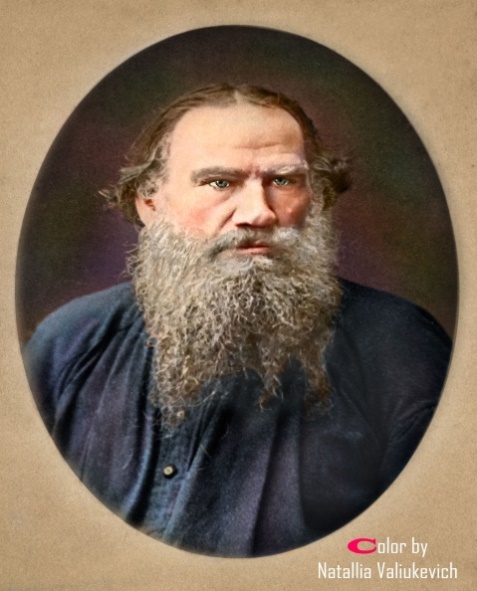 Толстой предпринимал попытки получить университетское образование, но довести их до конца ему так и не довелось, что не мешало ему живо интересоваться вопросами просвещения. Известно, что в поездках по Западной Европе (Германия, Франция) в 1860-1861 гг. он уделял большое внимание изучению местного опыта народного образования и тамошних образовательных учреждений. Еще в 1859 году Толстой деятельно занялся устройством школ в своей Ясной Поляне и в Крапивенском уезде.Яснополянская начальная школа для крестьянских детей явилась его оригинальным педагогическим экспериментом. Толстой сам вёл занятия вместе с несколькими постоянными учителями. В начале 1870-х он приступил к созданию собственной «Азбуки» (опубликована в 1872 г.), затем выпустил «Новую азбуку» и серию из четырёх «Русских книг для чтения», одобренных Министерством народного просвещения в качестве пособий для начальных учебных заведений. К этому же периоду относится возобновление занятий в яснополянской школе, хотя и ненадолго.Толстой оставил уникальное педагогическое наследие: статьи («О народном образовании», «О методах обучения грамоте», «Воспитание и образование»), письма, дневники, написанные им учебники и Яснополянскую школу. Занятие педагогикой он считал самым радостным и счастливым временем своей жизни.«Я хочу образования для народа… только для того, чтобы спасти тонущих там Пушкиных… Ломоносовых…»Ушинский Константин Дмитриевич (1824-1870/71) 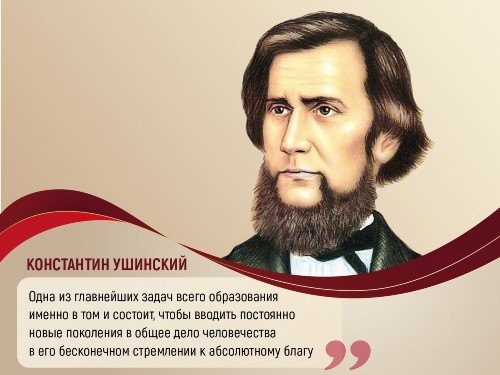 Русский писатель, педагог, основоположник научной педагогики в России, общественный деятель. Автор колоссального наследия: учебников для начальной школы, трудов по педагогике. Писал рассказы и сказки для детей.С отличием окончив юридический факультет Московского университета, продолжил там же подготовку к сдаче магистерского экзамена. В 1854 г. ему удалось получить работу преподавателя русской словесности в Гатчинском сиротском институте. В 1859 году Ушинского пригласили на должность инспектора классов Смольного института благородных девиц. Одновременно он редактирует «Журнал Министерства народного просвещения».С 1862 г. Ушинский проводит пять лет за границей для лечения и изучения школьного дела. В Швейцарии, Германии, Франции, Бельгии и Италии Ушинский знакомится с передовыми учебными заведениями различного типа (школами, в том числе женскими, детскими садами и приютами), что дает ему материал для дальнейшей деятельности по созданию отечественной научной педагогики.«Преподаватель должен иметь необыкновенно много нравственной энергии, чтоб не уснуть под убаюкивающее журчанье однообразной учительской жизни».Анненский Иннокентий Федорович (1855-1909)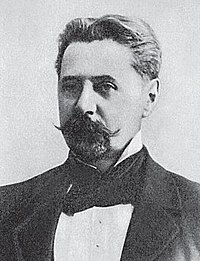 Русский поэт, драматург, переводчик, критик.В 1879 году окончил историко-филологический факультет Петербургского университета. Служил преподавателем древних языков и русской словесности в гимназии Гуревича, был директором гимназии в Царском Селе (1896-1906).ДетиВы за мною? Я готов.Нагрешили, так ответим.Нам – острог, но им – цветов…Солнца, люди, нашим детям!В детстве тоньше жизни нить,Дни короче в эту пору…Не спешите их бранить,Но балуйте… без зазору.Вы несчастны, если вамНепонятен детский лепет,Вызвать шепот — это срам,Горший – в детях вызвать трепет.Но безвинных детских слезНе омыть и покаяньем,Потому что в них Христос,Весь, со всем своим сияньем.Ну, а те, что терпят боль,У кого как нитки руки…Люди! Братья! Не за то льИ покой наш только в муке…Чехов Антон Павлович (1860-1904)Русский писатель, драматург.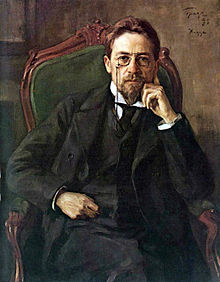 Во время учебы в гимназии занимался репетиторством в родном Таганроге, а затем в первые годы в Москве. Скорее всего, собственный опыт отразил в рассказе «Репетитор».Став известным писателем, Чехов вновь внес вклад в образование: в окрестностях своей усадьбы построил три школы для крестьянских детей – в Талеже, Новосёлках и Мелихове.«Учитель должен быть артист, художник, горячо влюблённый в своё дело».Бажов Павел Петрович (1879-1950)Работал учителем русского языка в духовных училищах Екатеринбурга и Камышлова. В первые послереволюционные годы занимался созданием учительских курсов и организацией школ по ликвидации неграмотности.Толкин Джон Рональд Руэл (1892-1973)Английский писатель, поэт и филолог.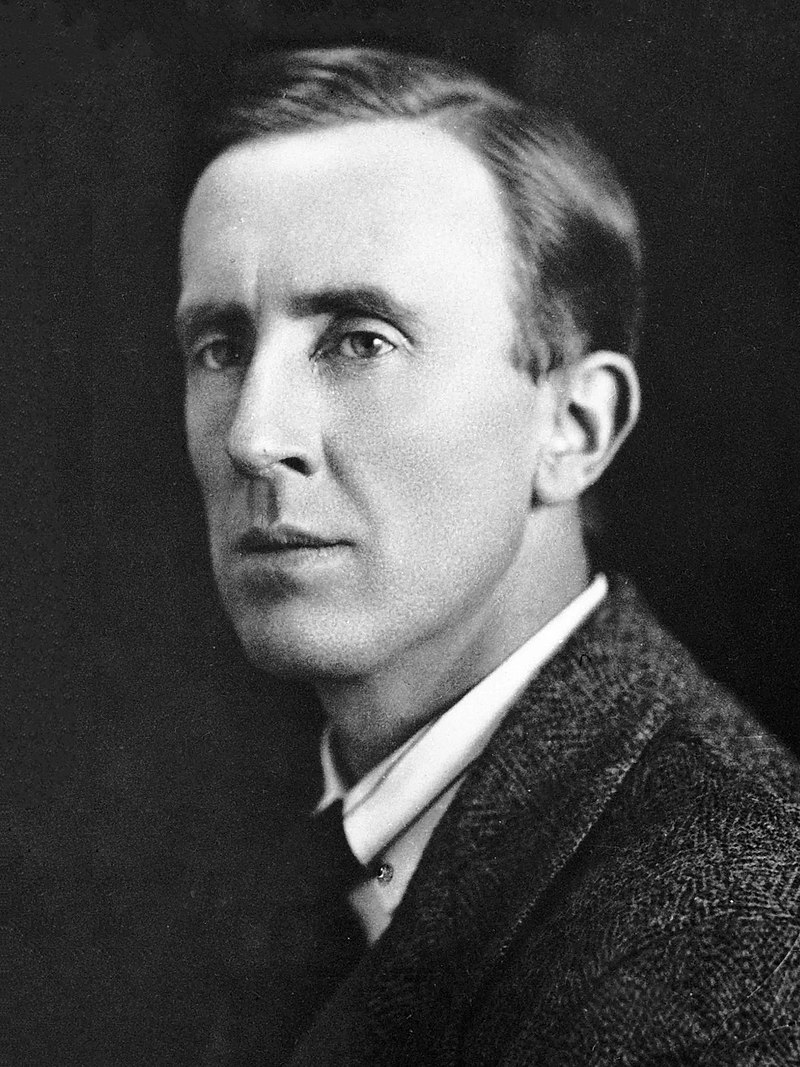 Автор знаменитых произведений «высокого фэнтези»: «Хоббит, или Туда и обратно», «Властелин колец» и «Сильмариллион», оказавших огромное влияние на мировую культуру.В 1915 году с отличием закончил Оксфордский университет, но был призван на фронт и участвовал в Первой мировой войне. Вернулся домой с инвалидностью. Последующие годы посвятил научной карьере: сначала преподавал в Университете Лидса, затем вернулся в Оксфорд и получил там должность профессора англо-саксонского языка и литературы, стал одним из самых молодых профессоров (в 30 лет). В 1945 году Толкин стал профессором английского языка и литературы в оксфордском Мертон-колледже и оставался на этом посту до отставки (1959). Много лет работал сторонним экзаменатором в Дублинском университетском колледже.Бианки Виталий Валентинович (1894-1959)Советский писатель, автор произведений о природе для детей.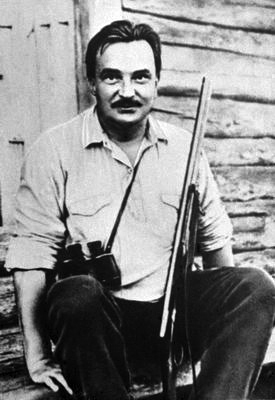 В 1915 году поступил на естественное отделение физико-математического факультета Петроградского университета. После установления Советской власти Бианки стал работать в Бийске в отделе народного образования по музейной части. Работая в отделе народного образования, был назначен заведующим музеем. Позднее стал также и преподавателем школы имени III Коминтерна.«Тогда была принята лекционная система преподавания. Свои лекции по естествознанию Виталий Валентинович готовил и читал с большим увлечением, часто не укладывался в рамки отведённых часов. Ученики охотно оставались слушать и дольше, только уборщица напоминала, что пора и по домам». (Бианки Ел. «Краткая биография Виталия Валентиновича Бианки»)Родари Джанни (1920-1980)Итальянский детский писатель, журналист.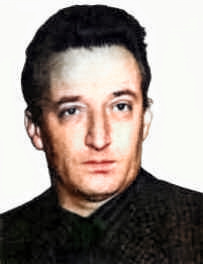 Автор книг «Приключения Чиполлино» (1951) и «Джельсомино в Стране лжецов» (1959). После трёх лет учёбы в семинарии Родари получил диплом учителя и с 17 лет начал преподавать в начальных классах сельских школ.«Уже несколько лет прошло после того, как я перестал преподавать, но, взявшись за перо, я представил себе, что на меня устремились глаза моих учеников, что они ждут от меня сказки или весёлой истории. Так я начал писать для малышей».«Сочинять стихи, достойные стать рядом с народной песней и считалкой, умеют только поэты, которые живут с народом общей жизнью и говорят его языком. Таким поэтом представляется мне Джанни Родари. В его стихах я слышу звонкие голоса ребят, играющих на улицах Рима, Болоньи, Неаполя», – так писал почти полвека тому назад Самуил Яковлевич Маршак, объясняя, почему он перевел на русский язык стихи тогда еще никому не известного итальянского поэтаАбрамов Федор Александрович (1920-1983)Русский советский писатель, публицист, литературовед. Окончил с отличием филологический факультет Ленинградского государственного университета (1948), защитил кандидатскую диссертацию (1951). В 1951-1960 гг. был старшим преподавателем, затем доцентом и заведующим кафедрой советской литературы ЛГУ.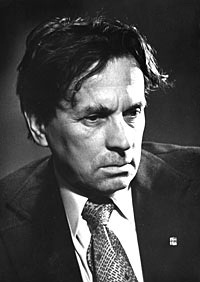 «Великое это дело – школа. Нет в нашем обществе фигуры более важной, чем учитель. И как тут не вспомнить слова моего старого Учителя, который любил в торжественные минуты говорить: – Учитель – это человек, который держит в своих руках завтрашний день страны, будущее планеты». (из очерка «О первом учителе»)Коваль Юрий Иосифович (1938-1995)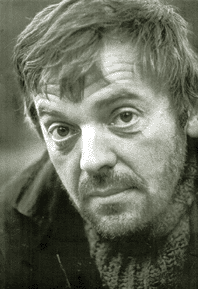 Детский писатель, сценарист, художник, автор песен. Окончил историко-филологический факультет Московского государственного педагогического института имени В. И. Ленина, получив диплом учителя русского языка, литературы и истории, а также диплом учителя рисования. Работал учителем в сельской школе в Татарии до 1963 года. Преподавал там русский язык и литературу, географию, историю, пение и др. Иногда составлял для учеников диктанты в стихотворной форме. Например, четверостишие на правописание шипящих:На полу сидела мышь.Вдруг вбегает грозный мужИ, схватив огромный нож,К мыши он ползёт, как уж…Бродский Иосиф Александрович (1940-1996)Поэт, эссеист, переводчик, лауреат Нобелевской премии по литературе (1987).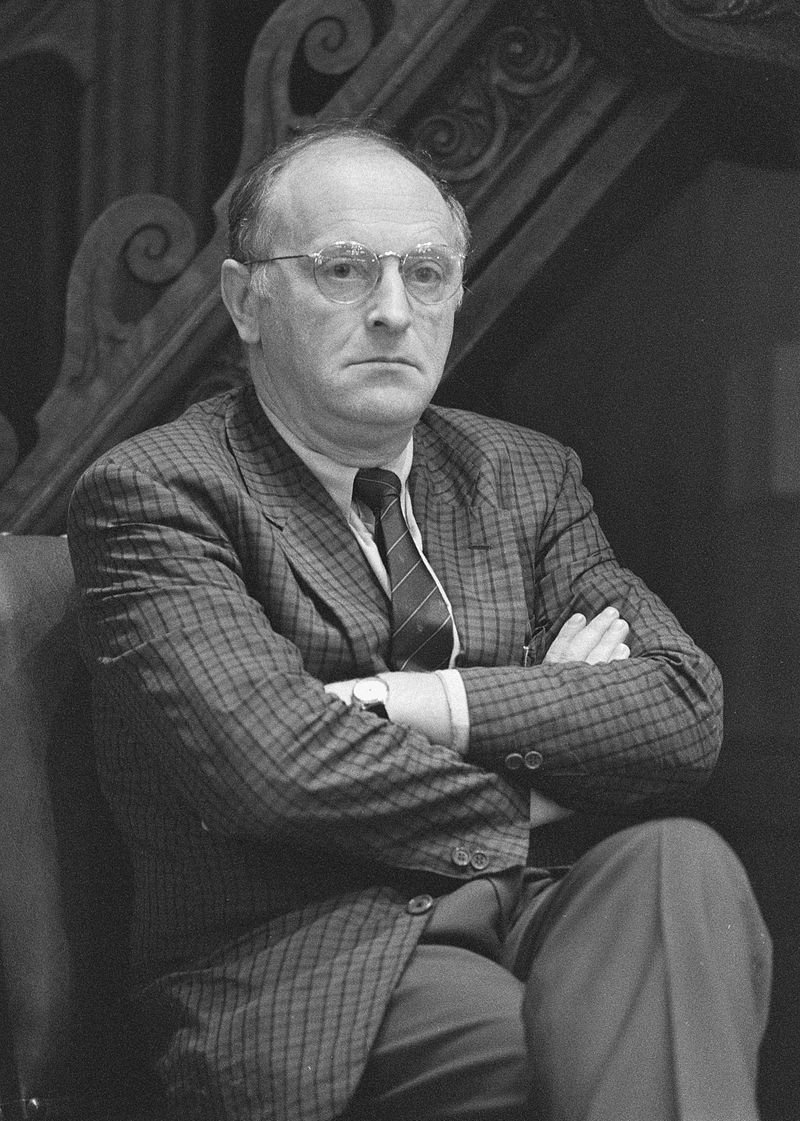 Интересно, что Бродский, окончив всего восемь классов средней школы, преподавал историю русской литературы, русскую и мировую поэзию, теорию стиха в американских и британских университетах на протяжении 24 лет.«Преподавал» в его случае нуждается в пояснениях. Ибо то, что он делал, было мало похоже на то, что делали его университетские коллеги, в том числе и поэты. Прежде всего, он просто не знал, как «преподают». Собственного опыта у него в этом деле не было… Каждый год из двадцати четырёх на протяжении по крайней мере двенадцати недель подряд он регулярно появлялся перед группой молодых американцев и говорил с ними о том, что сам любил больше всего на свете – о поэзии… Как назывался курс, было не так уж важно: все его уроки были уроками медленного чтения поэтического текста…». (Лев Лосев)Варламов Алексей Николаевич (р. 1963)Российский писатель, публицист. Доктор филологических наук, ректор Литературного института им. А. М. Горького. Читал лекции о русской литературе в университетах Европы и США.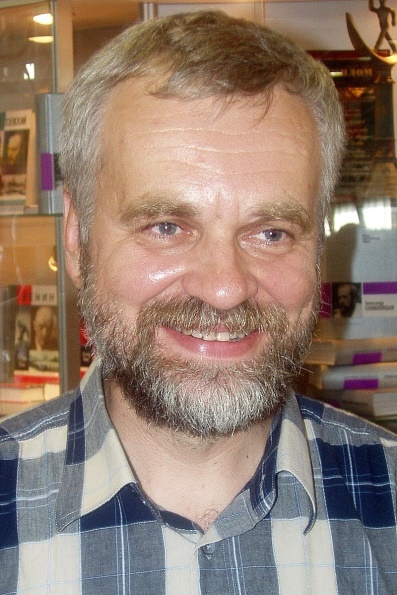 «Говорить о литературе и писать книги – слишком смежные занятия, и тут легко наступить друг другу на ноги».Алексей Варламов о том, как соединяются две профессии писатель и педагог:«Если и помогает, то опосредованно, как любая деятельность, любые впечатления, встречи, лица, разговоры позднее так или иначе отражаются в том, что ты пишешь.И в этом смысле преподавание литературы ничем не лучше (а может быть даже и хуже), чем преподавание математики либо географии. Говорить о литературе и писать книги – слишком смежные занятия, и тут легко наступить друг другу на ноги. А вот vice versa, как вы говорите, пожалуй, помогает, хотя одновременно и мешает. Когда я читаю лекции о литературе, о судьбах русских писателей ХХ века, о писательской стратегии, о литературном мире и литературной войне, я вольно или невольно рассуждаю не как филолог, для которого первичен текст, а как писатель, которому в первую очередь интересен человек, создатель этого текста. Я практически не пользуюсь такими традиционными литературоведческими понятиями, как жанр, композиция, метод, стиль, художественный прием или что там еще есть, ни новыми дефинициями типа дискурса, а больше обращаюсь к судьбе человека, его поступкам, мыслям, страстям, которые отражены в автобиографической прозе, воспоминаниях, письмах, дневниках, рабочих записях. Мне интересно наблюдать, как через человека проходит история, как он или за него кто-то делает выбор, я распутываю клубки сложных личных отношений, исследую писательскую среду, мне важно понять, как складываются отношения автора с его окружением, с властью, с собственным талантом. Пытаюсь «заразить» студентов таким вот, несколько не филологическим подходом. Его не надо абсолютизировать, нельзя все к нему сводить, ни в коем случае от филологии традиционной или новейшей не стоит отказываться, но в небольших дозах такой побег мне кажется полезным. А как писателю мне это все помогло тем, что когда ком моих наблюдений, споров со студентами, обсуждений, созерцания их горящих глаз стал огромным, когда мне стало недоставать одного только биографического материала и в душу постучался вымысел, тогда я взялся за роман, куда потекли мои герои, вымышленные и нет, и последним пришел давший ему название – «Мысленный волк».Геласимов Андрей Валерьевич (р. 1966)Российский писатель.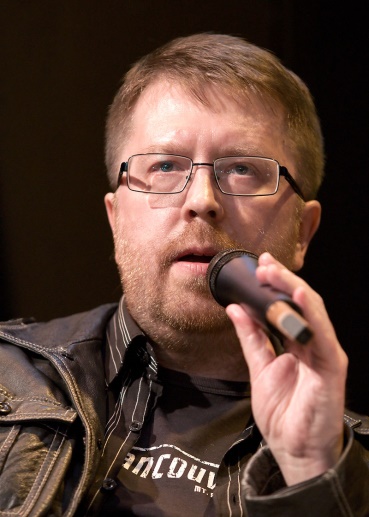 Окончил Якутский государственный университет. По образованию филолог. Работал доцентом кафедры английской филологии Якутского университета, преподавал стилистику английского языка и анализ художественного текста. Ведет семинар в Литературном институте. «Учителя были, но научили немногому. Скорее, подтолкнули. Впрочем, возможно, в этом и состоит суть педагогики» (из интервью Prochtenie.ru).Кучерская Майя Александровна (р. 1970)Российская писательница, литературовед и критик.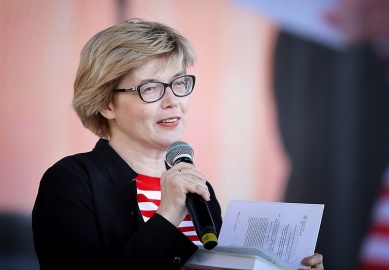 Окончила русское отделение филологического факультета МГУ им. М. В. Ломоносова, затем училась на отделении славянских языков и литературы Калифорнийского университета в Лос-Анджелесе. Профессор филологических наук, преподает на факультете филологии ГУ ВШЭ.Майя Кучерская о том, как соединяются две профессии:«Писательской работе все только мешает. Отвлекает. К лекциям надо готовиться, курсовые работы читать 🙂 Моя любимая фраза в Википедии, в биографиях разных европейских или американских знаменитостей «После того, как его/ее новая книга стала бестселлером, он/она сумела оставить преподавательскую работу и сосредоточиться на творчестве». Но это мечты! В реальности едва я получаю возможность сосредоточиться исключительно на том, что так люблю, мне становится скучно. Потому что я и людей люблю, тем более молодых, незашоренных, и преподавание мое мне мило – это живая работа, обогащающая и сердце, и ум».Педагог, учащийся на полотнах художниковУже в Древней Руси на книжных миниатюрах можно было увидеть «учение книжное» или «обучение грамоте». Учитель и школа были героями картин зарубежных художников XVI-XVII веков: Питера Брейгеля Старшего, Адриана Ван Останде, Яна Стена и др. В России в конце XVIII века появляются картины Д. Левицкого, М. Бельского, А. Венецианова, М. Нестерова и др. На картинах, рассказывающих о школьниках и учителях, можно увидеть много интересных подробностей и многое узнать о повседневной жизни прошлых десятилетий.Николай Богданов-Бельский «Устный счет в школе Рачинского», 1895 г.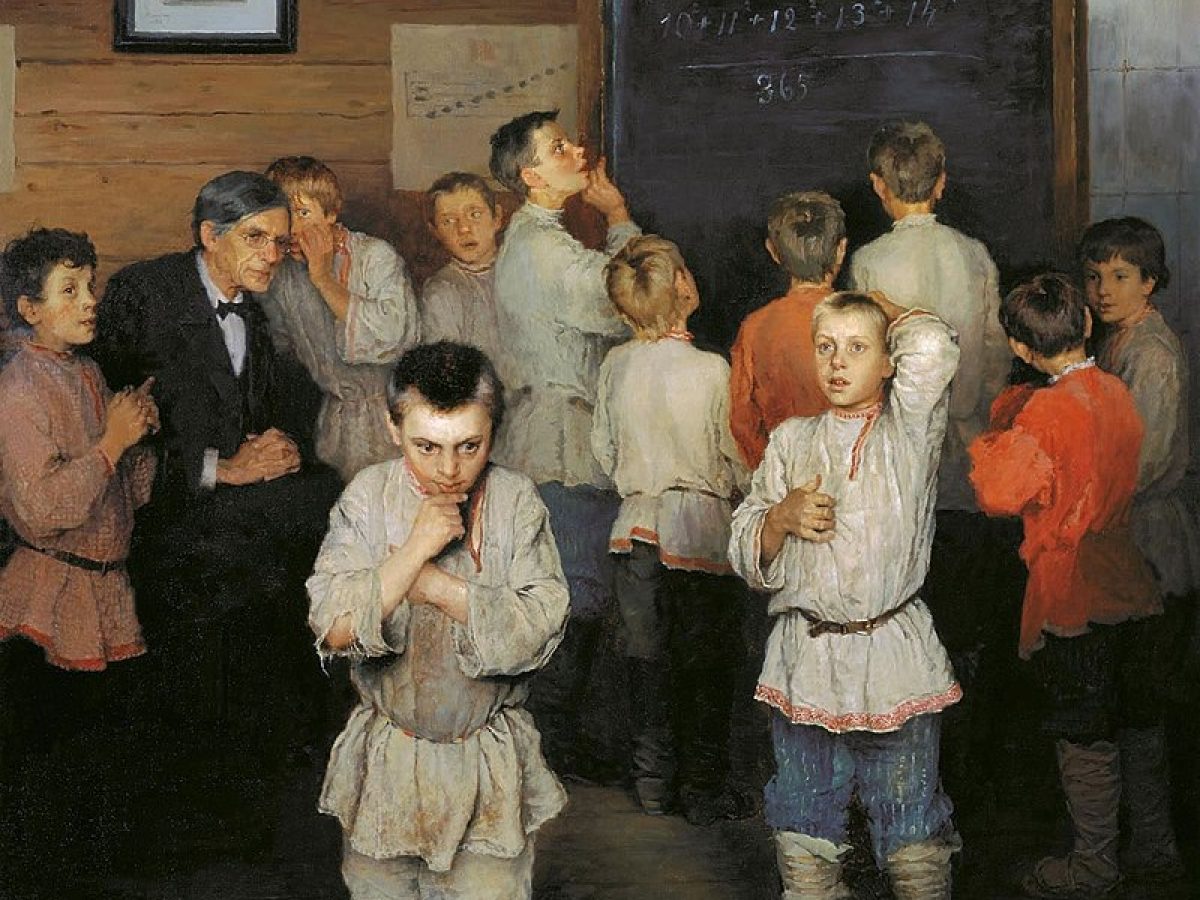 На картине изображена деревенская школа конца XIX века во время урока арифметики при вычислении в уме написанной на доске дроби. Учитель – реальный человек, Сергей Александрович Рачинский (1833—1902), ботаник и математик, профессор Московского университета. На волне народничества в 1872 году Рачинский вернулся в родное село Татево, где создал школу с общежитием для крестьянских детей, разработал уникальную методику обучения устному счёту, прививая деревенским ребятишкам его навыки и основы математического мышления. Эпизоду из жизни школы с творческой атмосферой, царившей на уроках, и посвятил своё произведение Богданов-Бельский, сам в прошлом ученик Рачинского.На классной доске написан пример, который ученикам необходимо решить в уме:102+112+122+132+142  =365Владимир Маковский «В сельской школе», 1883 г.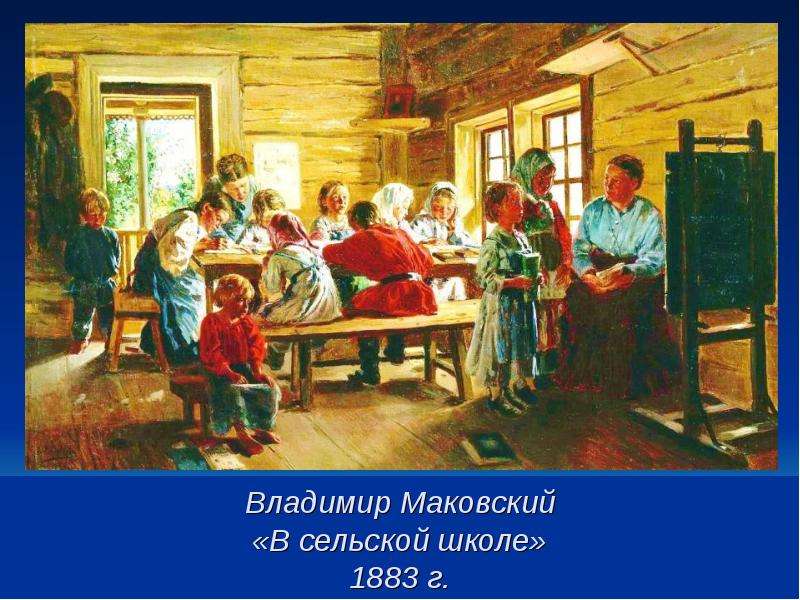 Сельская школа конца XIX века. Большая комната в избе обустроена под класс, в котором занимаются дети разных возрастов. Здесь нет ни парт, ни школьной формы. Все сидят за одним большим столом и занимаются разными предметами. В те времена дети ходили в школу в перерыве между работой в поле, так что сидение в классе можно считать отдыхом, передышкой от тяжелого труда. Несмотря на то, что дети были незаменимыми помощниками в работе, крестьяне XIX века мечтали, чтобы их дети были обучены грамоте, и поощряли их учебу в школе.Николай Богданов-Бельский «У дверей школы», 1897 г.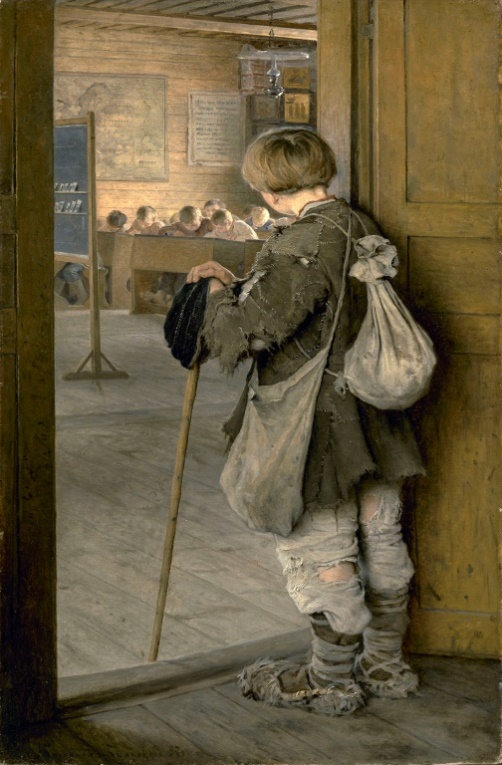 Жанровые картины, изображение крестьянских детей, их жизни в целом, и образования в частности, было основой творчества художника-передвижника Николая Петровича Богданова-Бельского. Отчасти, все «крестьянские» сюжеты Богданова-Бельского были автобиографическими: будущий художник родился в смоленской глубинке, был внебрачным сыном батрачки. Благодаря трудолюбию и счастливому знакомству с профессором Рачинским, который стал его первым учителем, всячески поощрявшим талант ученика, Богданов-Бельский состоялся как живописец. В картине «У дверей школы» тоже есть что-то из личного опыта. Мальчишка из бедной семьи замер в нерешительности у дверей в класс, где уже сидят его сверстники из другого сословия. В этом образе, в позе, в деталях — и страх перед новой средой и окружением, и почтение простого человека перед знанием, какое зачастую ему было недоступно.Борис Кустодиев «Земская школа в Московской Руси», 1907 г.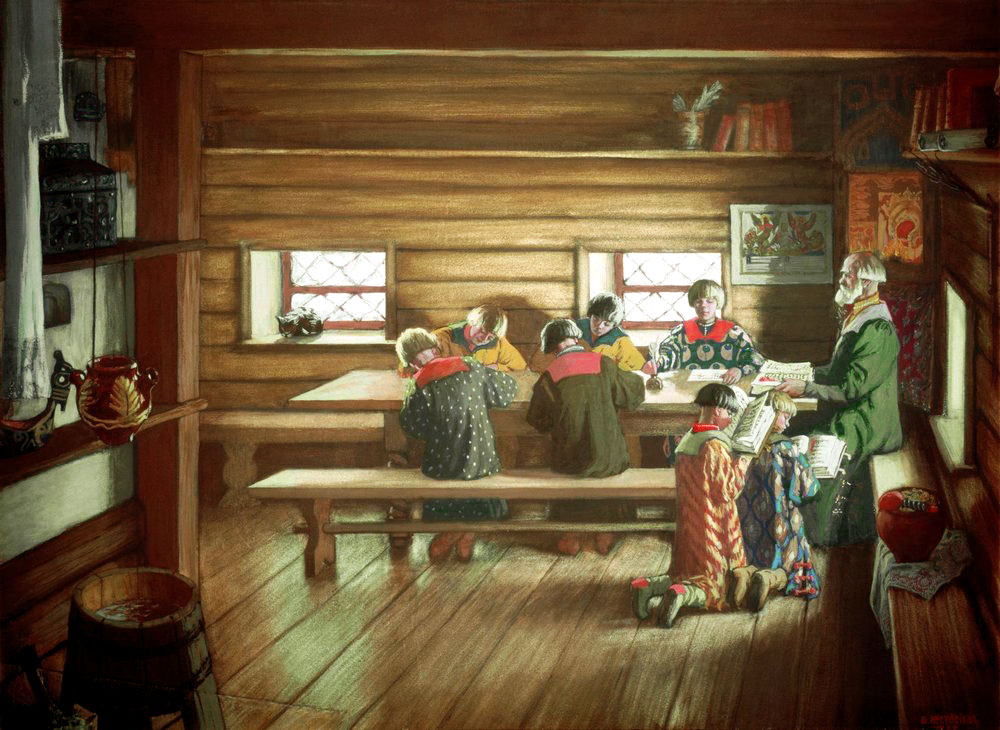 Историческая живопись традиционно привлекала Бориса Михайловича Кустодиева, он интересовался всем, что имело отношение к быту и традициям. Художнику удалось с невероятной точностью воспроизвести обстановку, детали и атмосферу земской школы, где у крестьянских детей была единственная возможность получить знания, научиться читать и писать.Обычный деревенский дом, почти спартанская обстановка, в комнате только книги и необходимая бытовая утварь: стол с лавками, бочка с водой, горшок с кашей. Над столом красный угол с иконой. Сквозь небольшие окна проникает солнечный свет – единственный источник освещения в доме. Ничто не отвлекает от учебы. Удивительна и фигура: это седой старец, сидящий во главе стола очень прямо; перед ним книга, но все, что в ней написано, он давно знает наизусть, и потому он смотрит на детей, сидящих перед ним. Несмотря на то, что двое ребят наказаны – они стоят на коленях чуть поодаль стола, картина пронизана покоем, гармонией и умиротворением. Абсолютное доверие, которое связывает учителя с учениками, в полной мере удалось воспроизвести Кустодиеву.Федор Решетников «Опять двойка», 1952 г. 	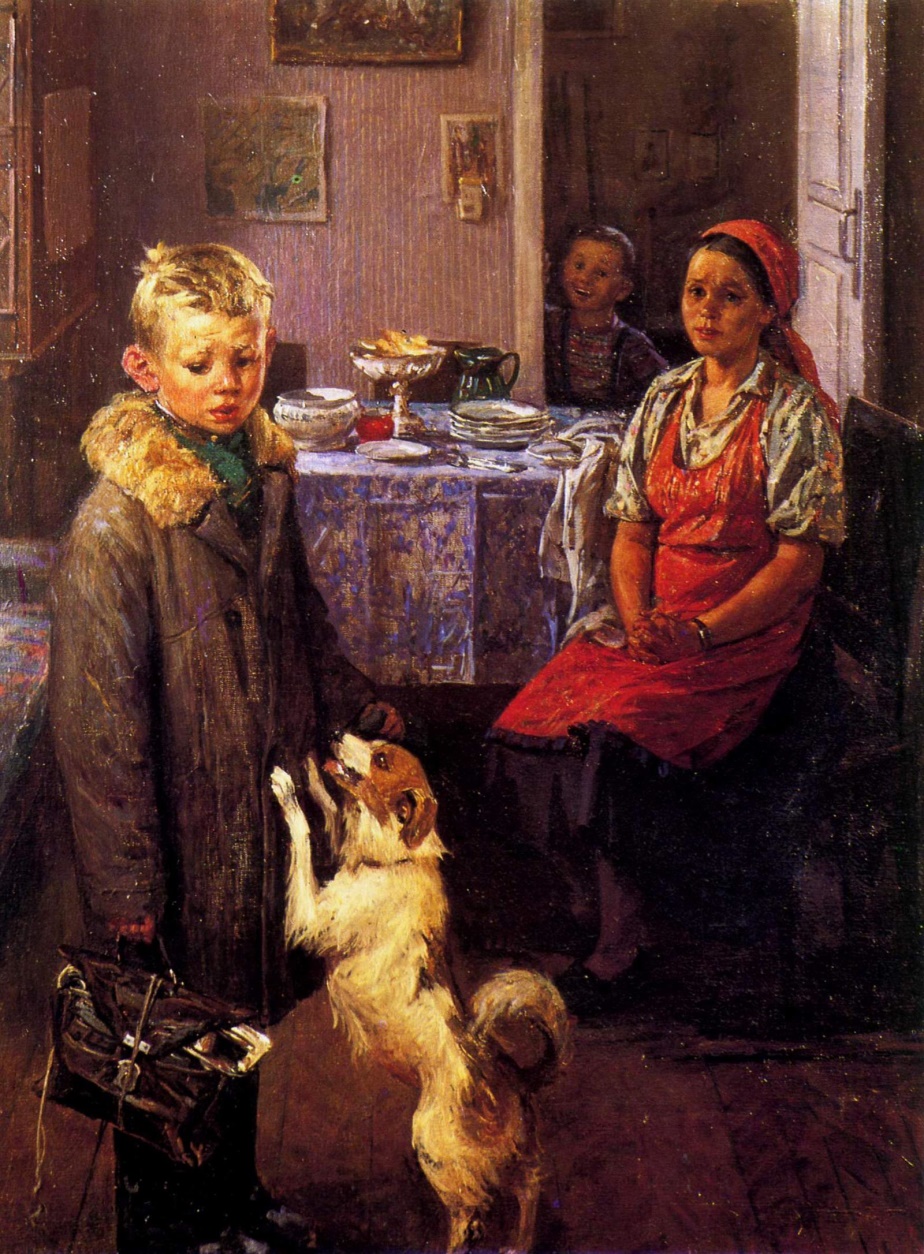 Хрестоматийная картина Федора Павловича Решетникова известна всем, она была включена в школьные учебники как типичный образец жанровой живописи, несмотря на то, что эмоционально школа на ней – средоточие всех печалей, место, вызывающее глубочайшую тоску. Изображенная Решетниковым простая домашняя сцена возвращала в советское искусство того времени камерный бытовой жанр. Первоначальный замысел произведения был иным, более «соцреалистическим» – «Опять пятерка». Разрабатывая содержание будущей картины, Федор Павлович ходил на уроки, наблюдал за учениками. И однажды стал свидетелем, как отличник не справился с ответом и получил неуд. Этот эпизод и подтолкнул художника изменить концепцию картины на прямо противоположную.Ян Стен «Школа для мальчиков и девочек», 1670 г.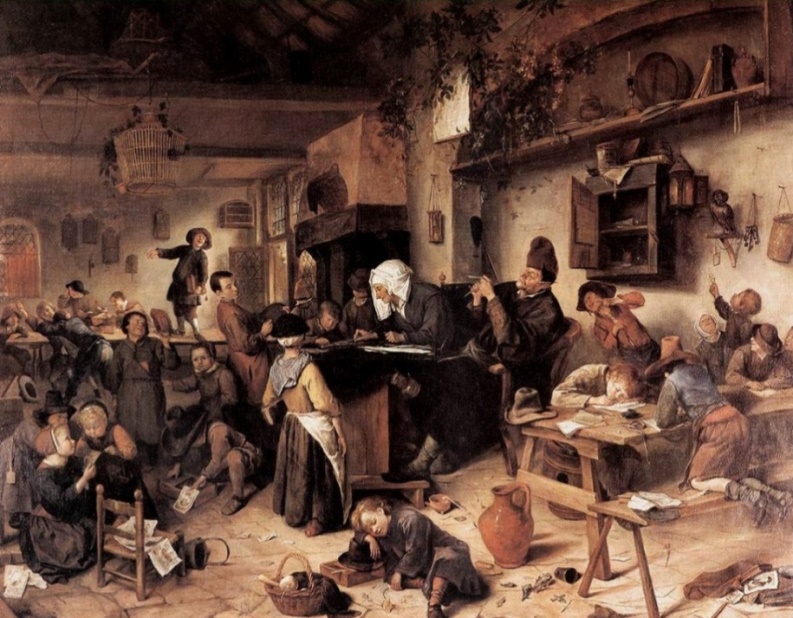 Композиция этой самой большой картины Я.Стена на школьную тему основана на фреске Рафаэля «Афинская школа» в Ватикане, изображающей величайших ученых древностей. Здесь же – все более приземленно и обыденно. Взрослые, которые, кажется, совершенно не обращают внимание на непослушное поведение своих учеников, дети, довольные этим, и каждый занят своим делом или баловством. Можно распевать песни, стоя на столе, или спать прямо на полу, заниматься с учителем или обсуждать что-то со сверстниками.Как каждая картина Стена, «Школа для мальчиков и девочек» полна символов и знаков, которые надо расшифровывать. Например, справа изображена сова, традиционный символ мудрости и атрибут богини Афины. Один из мальчиков предлагает ей очки, ссылаясь на голландскую пословицу: «Какая польза от очков или света, если сова не хочет видеть?» И это может относиться как к ученикам, так и к учителям.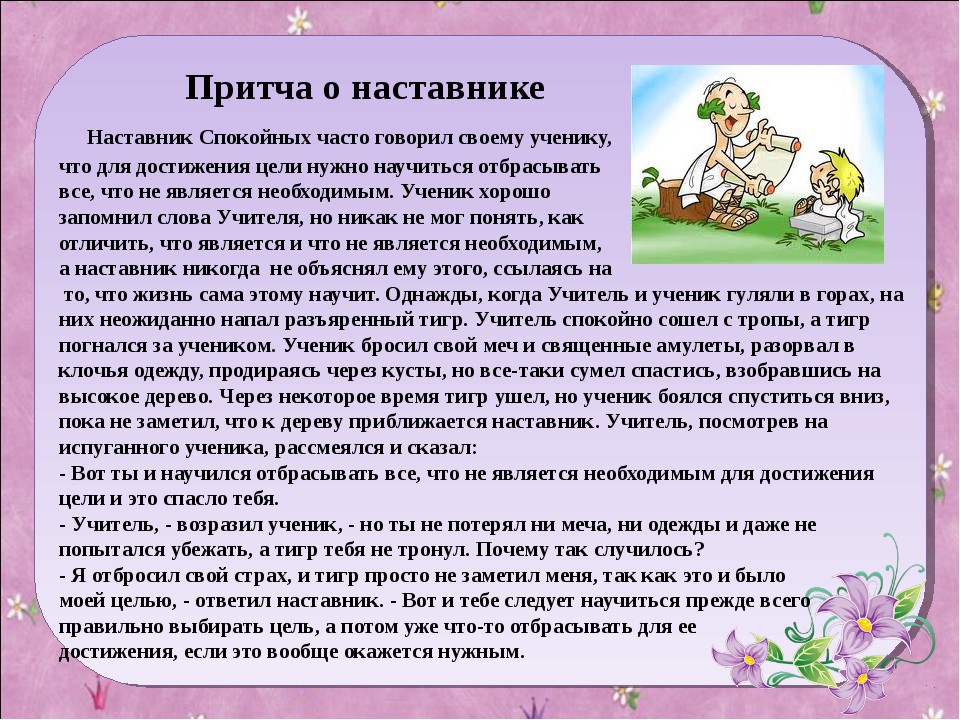 